University of Rochester Environmental Health Sciences CenterREQUEST FOR PILOT PROJECT PROPOSALSThe University of Rochester’s Environmental Health Sciences Center (EHSC) has funds to support a limited number of meritorious Pilot Projects. The objective of the pilot project should be relevant to the theme of the EHSC, namely “Environmental Agents as Modulators of Human Disease and Dysfunction.”  All applications using animal models or human data relevant to this theme will be considered; however, we are especially interested in receiving proposals that investigate how the environment modifies stem or progenitor cells, affects early origins of adult disease, or host-pathogen interactions.  Applicants are encouraged to use emerging technologies (CRISPR, Next Generation or Single Cell RNA sequencing, Big Data Initiatives, etc.) and use the unique core facilities of the Center. Applicants may request a maximum of $30,000 for the duration of one year.Goals:  This pilot program is intended to provide seed funding in order to obtain preliminary data for extramural grant submissions. The program aims to help established (Assistant Professor level or higher) Center investigators develop new research directions, and to promote new interactions among Center investigators. It is also used to help support and recruit non-Center members who want to collaborate with a Center member. Funds may be used for research expenses and supporting trainee salaries, but not for equipment, renovations, or travel.  While faculty salary is typically not supported, salary of statisticians and other faculty whose research does not involve supplies will be considered with appropriate justification. Concurrent funding of more than a single pilot award to the same investigator is not permitted.  Applicants are encouraged to take advantage of our outstanding Facility Cores and interact with our Community Outreach and Engagement Core (COEC). Our Facility Cores include a Behavioral Sciences Facility Core, a Biostatistics Core, an Epigenetics Core, an EXPAND Core that houses the Elemental Analysis Facility and Inhalation Exposure Facility, a Histology Core, an Integrative Health Science Facility Core, and a Translational Services Core. Our COEC helps investigators educate the community on the significance and environmental relevance of their research through development of laboratory web pages, quarterly publication of the “Your Health and the Environment” newsletter, community projects, and other educational forums. Please click on following hyperlinks to learn more about how our Facility Cores and COEC can help your research program.Deadlines:  Preliminary proposals are accepted twice each year, on February 1 and August 1.  Applicants are notified approximately 2 weeks later whether to proceed with a full proposal.  Full proposals are due approximately one month later.  Awards are usually made within 4 weeks with funding expected to start April 1 and October 1. Please note that all funding must be expended within one year. In rare cases, funding may be delayed in order to match the needs of the scientific proposal.  A justification for changing the start date of funding must be included in the Budget Pages and will be considered by the reviewers of the application.Format for Proposal Submission: Preliminary Proposal:  A preliminary proposal must contain the following information. There is no required form.Title of the projectInvestigators, with clear identification of PI and full contact information. Abstract (one page) describing the research proposal and its relevance to the Center.Full Proposal:  The Full Proposal must contain the attached face page application form and budget page, as well as the following research plan containing:Specific Aims (1 page or less)Project Narrative (3-4 sentences) [If funded, this description will be posted on our EHS Center web site.]Research Plan (4 pages or less)Significance/Background of the proposalExperimental ApproachRelevance to EHSC (1 page or less)Interactions with Center members and relevance to the EHSC missionUse of EHSC cores and/or COEC Bibliography (no page limit, 40 references or less)IRB and UCAR status (Note: All animal and human subject protocols must be approved prior to the start date of funding. No funds will be released until these approvals have been documented.Biosketches of the PI and co-PIs in NIH format. No appendices or letters of support will be allowed, and all figures and tables must be contained within the Research Plan section of the proposal.  In addition, a detailed budget in NIH format is required.  This does not count toward the page limit. Revised versions of previously submitted applications that have not been funded may be resubmitted.  Revised proposals may only be resubmitted one time and they must contain a 1 page maximum introductory statement responding to prior concerns. Submission:  Proposals must be submitted electronically by email to Patricia_Noonan@urmc.rochester.edu (phone:  x53265).Condition of Award:  All awardees are required to present their findings at one of the monthly EHSC faculty meetings near the end or shortly after the pilot project expires and be willing to be interviewed by COEC so that their research interests can be publicized in Your Health & the Environment Newsletter. Any publications from this pilot award need to acknowledge, “this work was supported in part through a pilot project grant funded by the NIH Center Grant P30 ES001247”.  Contacts: If you have questions regarding this RFP, please contact one of the following:General inquiries:Pat Noonan-SullivanPatricia_Noonan@urmc.rochester.edux53265Scientific and Peer Review contacts: Michael O’Reilly, PhDmichael_oreilly@urmc.rochester.eduX55948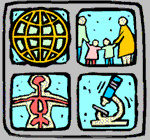 Principal Investigator: 	Department:	Project Title:	Requested Support Period:	Amount Requested:	Does research involve human subjects:  Yes   No    Does research involve animals:  Yes    NoAre you requesting faculty salary:  Yes    NoAbstract of ProposalProposed BudgetPersonnel:                 Name		            Title		 % Effort	   Salary	  Fringe	TotalTotal Personnel:	Personnel Justification:Supplies:Total Supplies:	Animals or Human Tissues:Other:Total Other:	Total Pilot Project Costs:	RESEARCH PLAN (use 0.5 inch margins, 11 point Arial or Helvetica font type)SPECIFIC AIMS (1 page or less) (Describe the objectives or hypotheses to be tested)PROJECT NARRATIVE (3-4 sentences)(Describe the goal of this project, and how it relates to Environmental Health Sciences.  This narrative will be posted on the EHSC web page if the application is funded)RESEARCH STRATEGY (4 pages or less)Significance/Background. (Summarize related work by done by others and you.  Describe gaps in knowledge this pilot would fill).Experimental Approach.  (Describe the experiments to be performed, data to be collected, anticipated results and alternatives).RELEVANCE TO EHSC (1 page or less)Interactions with Center members and relevance to the Center’s mission. (Describe how this research promotes interactions with members of EHSC and how this project connects with the EHSC’s mission).Use of the EHSC Research Cores and/or COEC (Describe the use of EHSC Research Cores and/or COEC)BIBLIOGRAPHY (40 references or less)IRB/UCAR status(Please list the status of IRB and/or UCAR status for this application)BIOSKETCHES(Please attach biosketches of all key personnel in NIH format)